.Count In: 32 counts from start of track – dance begins on vocalsNotes: There are 3 tags – see notes below: Walls 1, 4, 9 – music reminder for tags is “Baby Baby”(1 – 8) R rocking chair, R heel grind with ¼ turn, back rock(9 – 16) ¼ Monterey turn R, step forward R, ½ pivot turn to left, step forward on R, hold(17 – 24) L toe heel, L cross, R toe heel, R cross, L back, R sideStyling: On the toe heel cross sections: option to swivel on opposite foot at same time so it is more of a twisting action(25 – 32) L cross, R side, L heel, side, R cross, L side, R behind, ¼ turn L stepping fwd L (vaudeville into weave)(33 – 40) R toe strut, Step forward L, ½ pivot turn R, L toe strut, step forward R, ¼ pivot turn L(41 – 48) Crossing R toe strut, L back strut, Rolling vine to right 1 & ¼ turnsEasy option:Instead of rolling vine on counts 5-8 do normal grapevine with ¼ turn right: Step right to right side (1), cross left behind right (2), make ¼ turn stepping forward on right (7), step forward on left (8)TAGS There are 3 tags at end of walls: 1 (4 count tag), 4 & 9 (8 count tag) – music reminder: “Baby Baby”Wall 1: At the end of wall 1 you will be facing 3.00 add following 4 count tag: Musical hint is that the lyrics are “Baby Baby”Wall 4&9: At the end of wall 4 you will be facing 12.00, at end of wall 9 you will be facing 3.00 add 8 count tag:Musical hint is that the lyrics are “Baby Baby – Baby Baby”(EASY OPTION) step forward right, left, then back right, leftSTART AGAIN, HAVE FUN!www.dancejam.co.uk - Rachaeldance@me.com - Tel: 07968 181933RockNRollNGroove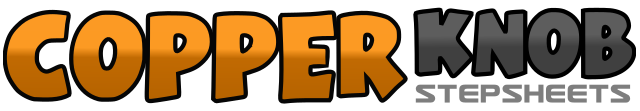 .......Count:48Wall:4Level:Easy Intermediate.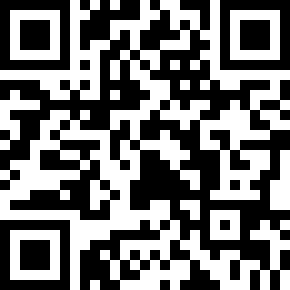 Choreographer:Rachael McEnaney (USA) - 2010Rachael McEnaney (USA) - 2010Rachael McEnaney (USA) - 2010Rachael McEnaney (USA) - 2010Rachael McEnaney (USA) - 2010.Music:Dead Ringer for Love - Meat Loaf & CherDead Ringer for Love - Meat Loaf & CherDead Ringer for Love - Meat Loaf & CherDead Ringer for Love - Meat Loaf & CherDead Ringer for Love - Meat Loaf & Cher........1 2 3 4Rock forward on right (1), recover weight onto left (2), rock back on right (3), recover weight onto left (4) 12.005 6 7 8Rock forward on heel of right (5), make ¼ turn right rocking weight onto left (6), rock back on right (7), recover weight onto left (8) 3.001 2 3 4Touch right to right side (1), make ¼ turn right stepping right next to left (2), touch left to left side (3), step left next to right (4) 6.005 6 7 8Step forward on right (5), pivot ½ turn left (6), step forward on right (7), hold (8) 12.001 2 3 4Touch left toe in towards right (1), touch left heel to left diagonal (2), cross left over right (3), touch right toe in towards left (4) 12.005 6 7 8Touch right heel to right diagonal (5), cross right over left (6), step back on left (7), step right to right side (8) 12.001 2 3 4Cross left over right (1), step right to right side (2), touch left heel to left diagonal (3), step left to left side (4) 12.005 6 7 8Cross right over left (5), step left to left side (6), cross right behind left (7), make ¼ turn left stepping forward on left (8) 9.001 2 3 4Touch right toe forward (1), drop right heel to floor (taking weight) (2), Step forward on left (3), pivot ½ turn right (4) 3.005 6 7 8Touch left toe forward (5), drop left heel to floor (taking weight) (6), step forward on right (7), pivot ¼ turn left (8) 12.001 2 3 4Cross ball of right foot over left (1), drop right heel to floor (taking weight) (2), touch left toe back (3), drop left heel to floor (taking weight) (4) 12.005 6 7 8Make ¼ turn right stepping forward on right (5), make ½ turn right stepping back on left (6), make ½ turn right stepping forward on right (7), step forward on left (8) 3.001 2 3 4Rock forward on right (1), recover weight onto left (2), rock back on right (3), recover weight onto left (4) – Rocking chair 3.001 2 3 4Rock forward on right (1), recover weight onto left (2), rock back on right (3), recover weight onto left (4) – Rocking chair5 6 7 8Step right heel forward on right diagonal (5), step left heel forward on left diagonal (6), step back on right (7), step back on left (8)